109 Boulevard Louis Blanc - 85932 La Roche sur Yon Cedex 9 - Tél. 3230 (prix d’un appel local) - www.caf.frVotre demande ne sera examinée qu’à la réception du dossier complet : imprimé de demande d’aide financière unique complétée et signée par le travailleur social, fiche de renseignements ci-dessous complétée et devis de l’article (ou des articles choisis). Lors d’une demande dans le cadre d’un changement de situation familiale et/ou emménagement, celle-ci doit être attestée par une déclaration ou une pièce justificative auprès des services de la Caf (ex : demande d’Aide au Logement, déclaration changement de situation). Un rapprochement de données sera effectué par les services de la Caf.Nom : 	Prénom :	Allocataire N° : Nom du Travailleur Social :     (*) Toute demande de don, ou don + prêt, nécessite un examen en CAFI.*00000001020500000000*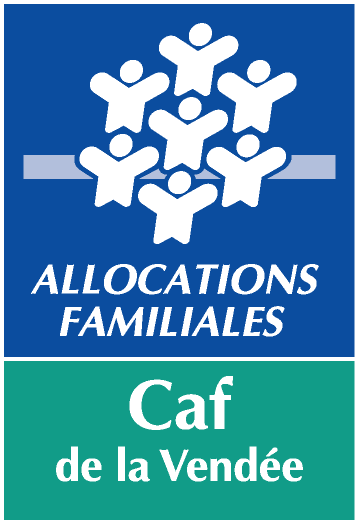 Annexe à joindre à l’imprimé unique 
Demande de Prêt Equipement aux Familles avec intervention d’un Travailleur Social 19-105 / 04-2023Motif de l’intervention du Travailleur SocialMotif de l’intervention du Travailleur Social□   Installation ou maintien dans un logement suite à un changement de situation familiale de moins de 6 mois□    1ère installation ou sortie d’hébergement ou de meublé□    Surendettement en cours : plan conventionnel de redressement ou plan moratoire (demande possible uniquement pour les 
      articles de 1ère nécessité)Nature des articles sollicitésCoûtPrix PlafondPrise en charge Caf = PrêtReste à charge famille = apport personnel€€€€€€€€€€€€€€€€€€€€€€€€€€€€€€€€€€€€MONTANT TOTAL DU DEVIS€€€€Avis du Travailleur Social□ Application de la réglementation : 100 % du coût de l’article (ou des articles) dans la limite des prix plafonds : _______________ € 	Modalités de remboursement (23 € minimum) : ________________ €/mois□  Demande de dérogation : 	□  Montant du prêt sollicité : _______________ €,  reste à charge de la famille : _______________ €	□  Modalités de remboursement : __________ €/ mois, à compter de ____________________ 20___ (début remboursement 
		minimum 2ème mois qui suit le paiement du prêt).
	□  Montant du don (*) sollicité : _______________ €,Date :   le                                                             	 Signature :